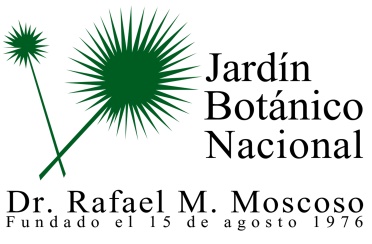 Índice documentos Diciembre 2019.Índices de las estadísticas institucionalesVisitas 